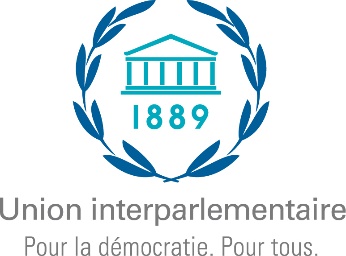 UNION INTERPARLEMENTAIREUNION INTERPARLEMENTAIREUNION INTERPARLEMENTAIREUNION INTERPARLEMENTAIREUNION INTERPARLEMENTAIREUNION INTERPARLEMENTAIREUNION INTERPARLEMENTAIREUNION INTERPARLEMENTAIREUNION INTERPARLEMENTAIREUNION INTERPARLEMENTAIREUNION INTERPARLEMENTAIREUNION INTERPARLEMENTAIREUNION INTERPARLEMENTAIREUNION INTERPARLEMENTAIREUNION INTERPARLEMENTAIREJoindre une photo récenteJoindre une photo récenteJoindre une photo récenteJoindre une photo récenteJoindre une photo récenteJoindre une photo récenteNOTICE PERSONNELLENOTICE PERSONNELLENOTICE PERSONNELLENOTICE PERSONNELLENOTICE PERSONNELLENOTICE PERSONNELLENOTICE PERSONNELLENOTICE PERSONNELLENOTICE PERSONNELLENOTICE PERSONNELLENOTICE PERSONNELLENOTICE PERSONNELLENOTICE PERSONNELLENOTICE PERSONNELLENOTICE PERSONNELLEJoindre une photo récenteJoindre une photo récenteJoindre une photo récenteJoindre une photo récenteJoindre une photo récenteJoindre une photo récenteVeuillez répondre d'une manière claire et précise à chaque question.Remplissez la formule électroniquement ou en lettres d'imprimerie, à l'encre.Lisez attentivement et suivez toutes les instructions.Veuillez répondre d'une manière claire et précise à chaque question.Remplissez la formule électroniquement ou en lettres d'imprimerie, à l'encre.Lisez attentivement et suivez toutes les instructions.Veuillez répondre d'une manière claire et précise à chaque question.Remplissez la formule électroniquement ou en lettres d'imprimerie, à l'encre.Lisez attentivement et suivez toutes les instructions.Veuillez répondre d'une manière claire et précise à chaque question.Remplissez la formule électroniquement ou en lettres d'imprimerie, à l'encre.Lisez attentivement et suivez toutes les instructions.Veuillez répondre d'une manière claire et précise à chaque question.Remplissez la formule électroniquement ou en lettres d'imprimerie, à l'encre.Lisez attentivement et suivez toutes les instructions.Veuillez répondre d'une manière claire et précise à chaque question.Remplissez la formule électroniquement ou en lettres d'imprimerie, à l'encre.Lisez attentivement et suivez toutes les instructions.Veuillez répondre d'une manière claire et précise à chaque question.Remplissez la formule électroniquement ou en lettres d'imprimerie, à l'encre.Lisez attentivement et suivez toutes les instructions.Veuillez répondre d'une manière claire et précise à chaque question.Remplissez la formule électroniquement ou en lettres d'imprimerie, à l'encre.Lisez attentivement et suivez toutes les instructions.Veuillez répondre d'une manière claire et précise à chaque question.Remplissez la formule électroniquement ou en lettres d'imprimerie, à l'encre.Lisez attentivement et suivez toutes les instructions.Veuillez répondre d'une manière claire et précise à chaque question.Remplissez la formule électroniquement ou en lettres d'imprimerie, à l'encre.Lisez attentivement et suivez toutes les instructions.Veuillez répondre d'une manière claire et précise à chaque question.Remplissez la formule électroniquement ou en lettres d'imprimerie, à l'encre.Lisez attentivement et suivez toutes les instructions.Veuillez répondre d'une manière claire et précise à chaque question.Remplissez la formule électroniquement ou en lettres d'imprimerie, à l'encre.Lisez attentivement et suivez toutes les instructions.Veuillez répondre d'une manière claire et précise à chaque question.Remplissez la formule électroniquement ou en lettres d'imprimerie, à l'encre.Lisez attentivement et suivez toutes les instructions.Veuillez répondre d'une manière claire et précise à chaque question.Remplissez la formule électroniquement ou en lettres d'imprimerie, à l'encre.Lisez attentivement et suivez toutes les instructions.Veuillez répondre d'une manière claire et précise à chaque question.Remplissez la formule électroniquement ou en lettres d'imprimerie, à l'encre.Lisez attentivement et suivez toutes les instructions.Joindre une photo récenteJoindre une photo récenteJoindre une photo récenteJoindre une photo récenteJoindre une photo récenteJoindre une photo récente1. Nom de famille1. Nom de famille1. Nom de famillePrénom usuelPrénom usuelPrénom usuelPrénom usuelPrénom usuelPrénom usuelPrénom usuelSecond prénomSecond prénomSecond prénomSecond prénomSecond prénomSecond prénomSecond prénomSecond prénom2. Date de naissance (JJ/MM/AAAA)2. Date de naissance (JJ/MM/AAAA)2. Date de naissance (JJ/MM/AAAA)3. Lieu de naissance3. Lieu de naissance3. Lieu de naissance3. Lieu de naissance3. Lieu de naissance3. Lieu de naissance3. Lieu de naissance4. Nationalité(s) à la naissance4. Nationalité(s) à la naissance4. Nationalité(s) à la naissance4. Nationalité(s) à la naissance4. Nationalité(s) à la naissance4. Nationalité(s) à la naissance4. Nationalité(s) à la naissance4. Nationalité(s) à la naissance5. Nationalité(s) actuelle(s)5. Nationalité(s) actuelle(s)5. Nationalité(s) actuelle(s)5. Nationalité(s) actuelle(s)5. Nationalité(s) actuelle(s)5. Nationalité(s) actuelle(s)6. Sexe  M  F   Préfère ne pas indiquer 6. Sexe  M  F   Préfère ne pas indiquer 6. Sexe  M  F   Préfère ne pas indiquer 7. Situation de famille : Célibataire    Marié(e)    PACS    Séparé(e) légalement    Divorcé(e)    Veuf(ve)  7. Situation de famille : Célibataire    Marié(e)    PACS    Séparé(e) légalement    Divorcé(e)    Veuf(ve)  7. Situation de famille : Célibataire    Marié(e)    PACS    Séparé(e) légalement    Divorcé(e)    Veuf(ve)  7. Situation de famille : Célibataire    Marié(e)    PACS    Séparé(e) légalement    Divorcé(e)    Veuf(ve)  7. Situation de famille : Célibataire    Marié(e)    PACS    Séparé(e) légalement    Divorcé(e)    Veuf(ve)  7. Situation de famille : Célibataire    Marié(e)    PACS    Séparé(e) légalement    Divorcé(e)    Veuf(ve)  7. Situation de famille : Célibataire    Marié(e)    PACS    Séparé(e) légalement    Divorcé(e)    Veuf(ve)  7. Situation de famille : Célibataire    Marié(e)    PACS    Séparé(e) légalement    Divorcé(e)    Veuf(ve)  7. Situation de famille : Célibataire    Marié(e)    PACS    Séparé(e) légalement    Divorcé(e)    Veuf(ve)  7. Situation de famille : Célibataire    Marié(e)    PACS    Séparé(e) légalement    Divorcé(e)    Veuf(ve)  7. Situation de famille : Célibataire    Marié(e)    PACS    Séparé(e) légalement    Divorcé(e)    Veuf(ve)  7. Situation de famille : Célibataire    Marié(e)    PACS    Séparé(e) légalement    Divorcé(e)    Veuf(ve)  7. Situation de famille : Célibataire    Marié(e)    PACS    Séparé(e) légalement    Divorcé(e)    Veuf(ve)  7. Situation de famille : Célibataire    Marié(e)    PACS    Séparé(e) légalement    Divorcé(e)    Veuf(ve)  7. Situation de famille : Célibataire    Marié(e)    PACS    Séparé(e) légalement    Divorcé(e)    Veuf(ve)  7. Situation de famille : Célibataire    Marié(e)    PACS    Séparé(e) légalement    Divorcé(e)    Veuf(ve)  7. Situation de famille : Célibataire    Marié(e)    PACS    Séparé(e) légalement    Divorcé(e)    Veuf(ve)  7. Situation de famille : Célibataire    Marié(e)    PACS    Séparé(e) légalement    Divorcé(e)    Veuf(ve)  7. Situation de famille : Célibataire    Marié(e)    PACS    Séparé(e) légalement    Divorcé(e)    Veuf(ve)  7. Situation de famille : Célibataire    Marié(e)    PACS    Séparé(e) légalement    Divorcé(e)    Veuf(ve)  7. Situation de famille : Célibataire    Marié(e)    PACS    Séparé(e) légalement    Divorcé(e)    Veuf(ve)  8. Adresse permanente :Téléphone :Courriel :8. Adresse permanente :Téléphone :Courriel :8. Adresse permanente :Téléphone :Courriel :9. Adresse actuelle :Téléphone :9. Adresse actuelle :Téléphone :9. Adresse actuelle :Téléphone :9. Adresse actuelle :Téléphone :9. Adresse actuelle :Téléphone :9. Adresse actuelle :Téléphone :9. Adresse actuelle :Téléphone :9. Adresse actuelle :Téléphone :9. Adresse actuelle :Téléphone :9. Adresse actuelle :Téléphone :9. Adresse actuelle :Téléphone :10.N° de téléphone pendant les heures de travail :10.N° de téléphone pendant les heures de travail :10.N° de téléphone pendant les heures de travail :10.N° de téléphone pendant les heures de travail :10.N° de téléphone pendant les heures de travail :10.N° de téléphone pendant les heures de travail :10.N° de téléphone pendant les heures de travail :10.N° de téléphone pendant les heures de travail :10.N° de téléphone pendant les heures de travail :10.N° de téléphone pendant les heures de travail :11. Avez-vous des personnes à votre charge	Oui  	  Non            Dans l'affirmative, donnez les renseignements suivants:11. Avez-vous des personnes à votre charge	Oui  	  Non            Dans l'affirmative, donnez les renseignements suivants:11. Avez-vous des personnes à votre charge	Oui  	  Non            Dans l'affirmative, donnez les renseignements suivants:11. Avez-vous des personnes à votre charge	Oui  	  Non            Dans l'affirmative, donnez les renseignements suivants:11. Avez-vous des personnes à votre charge	Oui  	  Non            Dans l'affirmative, donnez les renseignements suivants:11. Avez-vous des personnes à votre charge	Oui  	  Non            Dans l'affirmative, donnez les renseignements suivants:11. Avez-vous des personnes à votre charge	Oui  	  Non            Dans l'affirmative, donnez les renseignements suivants:11. Avez-vous des personnes à votre charge	Oui  	  Non            Dans l'affirmative, donnez les renseignements suivants:11. Avez-vous des personnes à votre charge	Oui  	  Non            Dans l'affirmative, donnez les renseignements suivants:11. Avez-vous des personnes à votre charge	Oui  	  Non            Dans l'affirmative, donnez les renseignements suivants:11. Avez-vous des personnes à votre charge	Oui  	  Non            Dans l'affirmative, donnez les renseignements suivants:11. Avez-vous des personnes à votre charge	Oui  	  Non            Dans l'affirmative, donnez les renseignements suivants:11. Avez-vous des personnes à votre charge	Oui  	  Non            Dans l'affirmative, donnez les renseignements suivants:11. Avez-vous des personnes à votre charge	Oui  	  Non            Dans l'affirmative, donnez les renseignements suivants:11. Avez-vous des personnes à votre charge	Oui  	  Non            Dans l'affirmative, donnez les renseignements suivants:11. Avez-vous des personnes à votre charge	Oui  	  Non            Dans l'affirmative, donnez les renseignements suivants:11. Avez-vous des personnes à votre charge	Oui  	  Non            Dans l'affirmative, donnez les renseignements suivants:11. Avez-vous des personnes à votre charge	Oui  	  Non            Dans l'affirmative, donnez les renseignements suivants:11. Avez-vous des personnes à votre charge	Oui  	  Non            Dans l'affirmative, donnez les renseignements suivants:11. Avez-vous des personnes à votre charge	Oui  	  Non            Dans l'affirmative, donnez les renseignements suivants:11. Avez-vous des personnes à votre charge	Oui  	  Non            Dans l'affirmative, donnez les renseignements suivants:11. Avez-vous des personnes à votre charge	Oui  	  Non            Dans l'affirmative, donnez les renseignements suivants:11. Avez-vous des personnes à votre charge	Oui  	  Non            Dans l'affirmative, donnez les renseignements suivants:11. Avez-vous des personnes à votre charge	Oui  	  Non            Dans l'affirmative, donnez les renseignements suivants:NomNomNomÂgeÂgeLien de parentéLien de parentéLien de parentéLien de parentéLien de parentéLien de parentéNomNomNomNomNomNomÂgeÂgeÂgeLien de parentéLien de parentéLien de parentéLien de parentéLien de parenté12. Avis de vacance concerné :12. Avis de vacance concerné :12. Avis de vacance concerné :12. Avis de vacance concerné :12. Avis de vacance concerné :12. Avis de vacance concerné :12. Avis de vacance concerné :12. Avis de vacance concerné :12. Avis de vacance concerné :12. Avis de vacance concerné :12. Avis de vacance concerné :12. Avis de vacance concerné :12. Avis de vacance concerné :12. Avis de vacance concerné :12. Avis de vacance concerné :12. Avis de vacance concerné :12. Avis de vacance concerné :12. Avis de vacance concerné :12. Avis de vacance concerné :12. Avis de vacance concerné :12. Avis de vacance concerné :12. Avis de vacance concerné :12. Avis de vacance concerné :12. Avis de vacance concerné :13. Avez-vous déjà fait une demande d'emploi à l’UIP ?	Dans l'affirmative, à quel moment et pour quel poste ?13. Avez-vous déjà fait une demande d'emploi à l’UIP ?	Dans l'affirmative, à quel moment et pour quel poste ?13. Avez-vous déjà fait une demande d'emploi à l’UIP ?	Dans l'affirmative, à quel moment et pour quel poste ?13. Avez-vous déjà fait une demande d'emploi à l’UIP ?	Dans l'affirmative, à quel moment et pour quel poste ?13. Avez-vous déjà fait une demande d'emploi à l’UIP ?	Dans l'affirmative, à quel moment et pour quel poste ?13. Avez-vous déjà fait une demande d'emploi à l’UIP ?	Dans l'affirmative, à quel moment et pour quel poste ?13. Avez-vous déjà fait une demande d'emploi à l’UIP ?	Dans l'affirmative, à quel moment et pour quel poste ?13. Avez-vous déjà fait une demande d'emploi à l’UIP ?	Dans l'affirmative, à quel moment et pour quel poste ?13. Avez-vous déjà fait une demande d'emploi à l’UIP ?	Dans l'affirmative, à quel moment et pour quel poste ?13. Avez-vous déjà fait une demande d'emploi à l’UIP ?	Dans l'affirmative, à quel moment et pour quel poste ?13. Avez-vous déjà fait une demande d'emploi à l’UIP ?	Dans l'affirmative, à quel moment et pour quel poste ?13. Avez-vous déjà fait une demande d'emploi à l’UIP ?	Dans l'affirmative, à quel moment et pour quel poste ?13. Avez-vous déjà fait une demande d'emploi à l’UIP ?	Dans l'affirmative, à quel moment et pour quel poste ?13. Avez-vous déjà fait une demande d'emploi à l’UIP ?	Dans l'affirmative, à quel moment et pour quel poste ?13. Avez-vous déjà fait une demande d'emploi à l’UIP ?	Dans l'affirmative, à quel moment et pour quel poste ?13. Avez-vous déjà fait une demande d'emploi à l’UIP ?	Dans l'affirmative, à quel moment et pour quel poste ?13. Avez-vous déjà fait une demande d'emploi à l’UIP ?	Dans l'affirmative, à quel moment et pour quel poste ?13. Avez-vous déjà fait une demande d'emploi à l’UIP ?	Dans l'affirmative, à quel moment et pour quel poste ?13. Avez-vous déjà fait une demande d'emploi à l’UIP ?	Dans l'affirmative, à quel moment et pour quel poste ?13. Avez-vous déjà fait une demande d'emploi à l’UIP ?	Dans l'affirmative, à quel moment et pour quel poste ?13. Avez-vous déjà fait une demande d'emploi à l’UIP ?	Dans l'affirmative, à quel moment et pour quel poste ?13. Avez-vous déjà fait une demande d'emploi à l’UIP ?	Dans l'affirmative, à quel moment et pour quel poste ?13. Avez-vous déjà fait une demande d'emploi à l’UIP ?	Dans l'affirmative, à quel moment et pour quel poste ?13. Avez-vous déjà fait une demande d'emploi à l’UIP ?	Dans l'affirmative, à quel moment et pour quel poste ?14. Indiquez, s'il y a lieu, le nom des membres de votre famille qui travaillent à l'UIP ou dans d'autres organisations internationales :Nom :					Organisation :			Lien de parenté :14. Indiquez, s'il y a lieu, le nom des membres de votre famille qui travaillent à l'UIP ou dans d'autres organisations internationales :Nom :					Organisation :			Lien de parenté :14. Indiquez, s'il y a lieu, le nom des membres de votre famille qui travaillent à l'UIP ou dans d'autres organisations internationales :Nom :					Organisation :			Lien de parenté :14. Indiquez, s'il y a lieu, le nom des membres de votre famille qui travaillent à l'UIP ou dans d'autres organisations internationales :Nom :					Organisation :			Lien de parenté :14. Indiquez, s'il y a lieu, le nom des membres de votre famille qui travaillent à l'UIP ou dans d'autres organisations internationales :Nom :					Organisation :			Lien de parenté :14. Indiquez, s'il y a lieu, le nom des membres de votre famille qui travaillent à l'UIP ou dans d'autres organisations internationales :Nom :					Organisation :			Lien de parenté :14. Indiquez, s'il y a lieu, le nom des membres de votre famille qui travaillent à l'UIP ou dans d'autres organisations internationales :Nom :					Organisation :			Lien de parenté :14. Indiquez, s'il y a lieu, le nom des membres de votre famille qui travaillent à l'UIP ou dans d'autres organisations internationales :Nom :					Organisation :			Lien de parenté :14. Indiquez, s'il y a lieu, le nom des membres de votre famille qui travaillent à l'UIP ou dans d'autres organisations internationales :Nom :					Organisation :			Lien de parenté :14. Indiquez, s'il y a lieu, le nom des membres de votre famille qui travaillent à l'UIP ou dans d'autres organisations internationales :Nom :					Organisation :			Lien de parenté :14. Indiquez, s'il y a lieu, le nom des membres de votre famille qui travaillent à l'UIP ou dans d'autres organisations internationales :Nom :					Organisation :			Lien de parenté :14. Indiquez, s'il y a lieu, le nom des membres de votre famille qui travaillent à l'UIP ou dans d'autres organisations internationales :Nom :					Organisation :			Lien de parenté :14. Indiquez, s'il y a lieu, le nom des membres de votre famille qui travaillent à l'UIP ou dans d'autres organisations internationales :Nom :					Organisation :			Lien de parenté :14. Indiquez, s'il y a lieu, le nom des membres de votre famille qui travaillent à l'UIP ou dans d'autres organisations internationales :Nom :					Organisation :			Lien de parenté :14. Indiquez, s'il y a lieu, le nom des membres de votre famille qui travaillent à l'UIP ou dans d'autres organisations internationales :Nom :					Organisation :			Lien de parenté :14. Indiquez, s'il y a lieu, le nom des membres de votre famille qui travaillent à l'UIP ou dans d'autres organisations internationales :Nom :					Organisation :			Lien de parenté :14. Indiquez, s'il y a lieu, le nom des membres de votre famille qui travaillent à l'UIP ou dans d'autres organisations internationales :Nom :					Organisation :			Lien de parenté :14. Indiquez, s'il y a lieu, le nom des membres de votre famille qui travaillent à l'UIP ou dans d'autres organisations internationales :Nom :					Organisation :			Lien de parenté :14. Indiquez, s'il y a lieu, le nom des membres de votre famille qui travaillent à l'UIP ou dans d'autres organisations internationales :Nom :					Organisation :			Lien de parenté :14. Indiquez, s'il y a lieu, le nom des membres de votre famille qui travaillent à l'UIP ou dans d'autres organisations internationales :Nom :					Organisation :			Lien de parenté :14. Indiquez, s'il y a lieu, le nom des membres de votre famille qui travaillent à l'UIP ou dans d'autres organisations internationales :Nom :					Organisation :			Lien de parenté :14. Indiquez, s'il y a lieu, le nom des membres de votre famille qui travaillent à l'UIP ou dans d'autres organisations internationales :Nom :					Organisation :			Lien de parenté :14. Indiquez, s'il y a lieu, le nom des membres de votre famille qui travaillent à l'UIP ou dans d'autres organisations internationales :Nom :					Organisation :			Lien de parenté :14. Indiquez, s'il y a lieu, le nom des membres de votre famille qui travaillent à l'UIP ou dans d'autres organisations internationales :Nom :					Organisation :			Lien de parenté :15. CONNAISSANCE DES LANGUES : Quelle est votre première langue et, si ce n'est pas la même, quelle est votre langue maternelle ?15. CONNAISSANCE DES LANGUES : Quelle est votre première langue et, si ce n'est pas la même, quelle est votre langue maternelle ?15. CONNAISSANCE DES LANGUES : Quelle est votre première langue et, si ce n'est pas la même, quelle est votre langue maternelle ?15. CONNAISSANCE DES LANGUES : Quelle est votre première langue et, si ce n'est pas la même, quelle est votre langue maternelle ?15. CONNAISSANCE DES LANGUES : Quelle est votre première langue et, si ce n'est pas la même, quelle est votre langue maternelle ?15. CONNAISSANCE DES LANGUES : Quelle est votre première langue et, si ce n'est pas la même, quelle est votre langue maternelle ?15. CONNAISSANCE DES LANGUES : Quelle est votre première langue et, si ce n'est pas la même, quelle est votre langue maternelle ?15. CONNAISSANCE DES LANGUES : Quelle est votre première langue et, si ce n'est pas la même, quelle est votre langue maternelle ?15. CONNAISSANCE DES LANGUES : Quelle est votre première langue et, si ce n'est pas la même, quelle est votre langue maternelle ?15. CONNAISSANCE DES LANGUES : Quelle est votre première langue et, si ce n'est pas la même, quelle est votre langue maternelle ?15. CONNAISSANCE DES LANGUES : Quelle est votre première langue et, si ce n'est pas la même, quelle est votre langue maternelle ?15. CONNAISSANCE DES LANGUES : Quelle est votre première langue et, si ce n'est pas la même, quelle est votre langue maternelle ?15. CONNAISSANCE DES LANGUES : Quelle est votre première langue et, si ce n'est pas la même, quelle est votre langue maternelle ?15. CONNAISSANCE DES LANGUES : Quelle est votre première langue et, si ce n'est pas la même, quelle est votre langue maternelle ?15. CONNAISSANCE DES LANGUES : Quelle est votre première langue et, si ce n'est pas la même, quelle est votre langue maternelle ?15. CONNAISSANCE DES LANGUES : Quelle est votre première langue et, si ce n'est pas la même, quelle est votre langue maternelle ?15. CONNAISSANCE DES LANGUES : Quelle est votre première langue et, si ce n'est pas la même, quelle est votre langue maternelle ?15. CONNAISSANCE DES LANGUES : Quelle est votre première langue et, si ce n'est pas la même, quelle est votre langue maternelle ?15. CONNAISSANCE DES LANGUES : Quelle est votre première langue et, si ce n'est pas la même, quelle est votre langue maternelle ?15. CONNAISSANCE DES LANGUES : Quelle est votre première langue et, si ce n'est pas la même, quelle est votre langue maternelle ?15. CONNAISSANCE DES LANGUES : Quelle est votre première langue et, si ce n'est pas la même, quelle est votre langue maternelle ?15. CONNAISSANCE DES LANGUES : Quelle est votre première langue et, si ce n'est pas la même, quelle est votre langue maternelle ?15. CONNAISSANCE DES LANGUES : Quelle est votre première langue et, si ce n'est pas la même, quelle est votre langue maternelle ?15. CONNAISSANCE DES LANGUES : Quelle est votre première langue et, si ce n'est pas la même, quelle est votre langue maternelle ?Autres languesLectureLectureLectureLectureLectureLectureÉcritureÉcritureÉcritureÉcritureÉcritureÉcritureExpression oraleExpression oraleExpression oraleExpression oraleExpression oraleExpression oraleCompréhensionCompréhensionCompréhensionCompréhensionCompréhensionAutres languesDébutantIntermédiaireIntermédiaireAvancéAvancéCourantDébutantIntermédiaireAvancéAvancéAvancéCourantDébutantIntermédiaireAvancéCourantCourantCourantDébutantDébutantIntermédiaireAvancéCourantPrière de renvoyer la présente formule, dûment complétée, au Service du Personnel de l’Union interparlementaire,5, ch. du Pommier, Case postale 330, CH-1218 Le Grand Saconney, Genève, Suisse.  Courriel :  postbox@ipu.org Prière de renvoyer la présente formule, dûment complétée, au Service du Personnel de l’Union interparlementaire,5, ch. du Pommier, Case postale 330, CH-1218 Le Grand Saconney, Genève, Suisse.  Courriel :  postbox@ipu.org Prière de renvoyer la présente formule, dûment complétée, au Service du Personnel de l’Union interparlementaire,5, ch. du Pommier, Case postale 330, CH-1218 Le Grand Saconney, Genève, Suisse.  Courriel :  postbox@ipu.org Prière de renvoyer la présente formule, dûment complétée, au Service du Personnel de l’Union interparlementaire,5, ch. du Pommier, Case postale 330, CH-1218 Le Grand Saconney, Genève, Suisse.  Courriel :  postbox@ipu.org Prière de renvoyer la présente formule, dûment complétée, au Service du Personnel de l’Union interparlementaire,5, ch. du Pommier, Case postale 330, CH-1218 Le Grand Saconney, Genève, Suisse.  Courriel :  postbox@ipu.org Prière de renvoyer la présente formule, dûment complétée, au Service du Personnel de l’Union interparlementaire,5, ch. du Pommier, Case postale 330, CH-1218 Le Grand Saconney, Genève, Suisse.  Courriel :  postbox@ipu.org Prière de renvoyer la présente formule, dûment complétée, au Service du Personnel de l’Union interparlementaire,5, ch. du Pommier, Case postale 330, CH-1218 Le Grand Saconney, Genève, Suisse.  Courriel :  postbox@ipu.org Prière de renvoyer la présente formule, dûment complétée, au Service du Personnel de l’Union interparlementaire,5, ch. du Pommier, Case postale 330, CH-1218 Le Grand Saconney, Genève, Suisse.  Courriel :  postbox@ipu.org Prière de renvoyer la présente formule, dûment complétée, au Service du Personnel de l’Union interparlementaire,5, ch. du Pommier, Case postale 330, CH-1218 Le Grand Saconney, Genève, Suisse.  Courriel :  postbox@ipu.org Prière de renvoyer la présente formule, dûment complétée, au Service du Personnel de l’Union interparlementaire,5, ch. du Pommier, Case postale 330, CH-1218 Le Grand Saconney, Genève, Suisse.  Courriel :  postbox@ipu.org Prière de renvoyer la présente formule, dûment complétée, au Service du Personnel de l’Union interparlementaire,5, ch. du Pommier, Case postale 330, CH-1218 Le Grand Saconney, Genève, Suisse.  Courriel :  postbox@ipu.org Prière de renvoyer la présente formule, dûment complétée, au Service du Personnel de l’Union interparlementaire,5, ch. du Pommier, Case postale 330, CH-1218 Le Grand Saconney, Genève, Suisse.  Courriel :  postbox@ipu.org Prière de renvoyer la présente formule, dûment complétée, au Service du Personnel de l’Union interparlementaire,5, ch. du Pommier, Case postale 330, CH-1218 Le Grand Saconney, Genève, Suisse.  Courriel :  postbox@ipu.org Prière de renvoyer la présente formule, dûment complétée, au Service du Personnel de l’Union interparlementaire,5, ch. du Pommier, Case postale 330, CH-1218 Le Grand Saconney, Genève, Suisse.  Courriel :  postbox@ipu.org Prière de renvoyer la présente formule, dûment complétée, au Service du Personnel de l’Union interparlementaire,5, ch. du Pommier, Case postale 330, CH-1218 Le Grand Saconney, Genève, Suisse.  Courriel :  postbox@ipu.org Prière de renvoyer la présente formule, dûment complétée, au Service du Personnel de l’Union interparlementaire,5, ch. du Pommier, Case postale 330, CH-1218 Le Grand Saconney, Genève, Suisse.  Courriel :  postbox@ipu.org Prière de renvoyer la présente formule, dûment complétée, au Service du Personnel de l’Union interparlementaire,5, ch. du Pommier, Case postale 330, CH-1218 Le Grand Saconney, Genève, Suisse.  Courriel :  postbox@ipu.org Prière de renvoyer la présente formule, dûment complétée, au Service du Personnel de l’Union interparlementaire,5, ch. du Pommier, Case postale 330, CH-1218 Le Grand Saconney, Genève, Suisse.  Courriel :  postbox@ipu.org Prière de renvoyer la présente formule, dûment complétée, au Service du Personnel de l’Union interparlementaire,5, ch. du Pommier, Case postale 330, CH-1218 Le Grand Saconney, Genève, Suisse.  Courriel :  postbox@ipu.org Prière de renvoyer la présente formule, dûment complétée, au Service du Personnel de l’Union interparlementaire,5, ch. du Pommier, Case postale 330, CH-1218 Le Grand Saconney, Genève, Suisse.  Courriel :  postbox@ipu.org Prière de renvoyer la présente formule, dûment complétée, au Service du Personnel de l’Union interparlementaire,5, ch. du Pommier, Case postale 330, CH-1218 Le Grand Saconney, Genève, Suisse.  Courriel :  postbox@ipu.org Prière de renvoyer la présente formule, dûment complétée, au Service du Personnel de l’Union interparlementaire,5, ch. du Pommier, Case postale 330, CH-1218 Le Grand Saconney, Genève, Suisse.  Courriel :  postbox@ipu.org Prière de renvoyer la présente formule, dûment complétée, au Service du Personnel de l’Union interparlementaire,5, ch. du Pommier, Case postale 330, CH-1218 Le Grand Saconney, Genève, Suisse.  Courriel :  postbox@ipu.org Prière de renvoyer la présente formule, dûment complétée, au Service du Personnel de l’Union interparlementaire,5, ch. du Pommier, Case postale 330, CH-1218 Le Grand Saconney, Genève, Suisse.  Courriel :  postbox@ipu.org 16. ÉTUDES : Veuillez donner le nom exact de l'établissement et des diplômes dans la langue d'origine.  N'essayez pas de traduire ni de donner l'équivalence d'autres diplômes.  Ne donnez pas de détails sur vos études primaires/secondaires si vous avez un diplôme universitaire ou équivalent.16. ÉTUDES : Veuillez donner le nom exact de l'établissement et des diplômes dans la langue d'origine.  N'essayez pas de traduire ni de donner l'équivalence d'autres diplômes.  Ne donnez pas de détails sur vos études primaires/secondaires si vous avez un diplôme universitaire ou équivalent.16. ÉTUDES : Veuillez donner le nom exact de l'établissement et des diplômes dans la langue d'origine.  N'essayez pas de traduire ni de donner l'équivalence d'autres diplômes.  Ne donnez pas de détails sur vos études primaires/secondaires si vous avez un diplôme universitaire ou équivalent.16. ÉTUDES : Veuillez donner le nom exact de l'établissement et des diplômes dans la langue d'origine.  N'essayez pas de traduire ni de donner l'équivalence d'autres diplômes.  Ne donnez pas de détails sur vos études primaires/secondaires si vous avez un diplôme universitaire ou équivalent.16. ÉTUDES : Veuillez donner le nom exact de l'établissement et des diplômes dans la langue d'origine.  N'essayez pas de traduire ni de donner l'équivalence d'autres diplômes.  Ne donnez pas de détails sur vos études primaires/secondaires si vous avez un diplôme universitaire ou équivalent.16. ÉTUDES : Veuillez donner le nom exact de l'établissement et des diplômes dans la langue d'origine.  N'essayez pas de traduire ni de donner l'équivalence d'autres diplômes.  Ne donnez pas de détails sur vos études primaires/secondaires si vous avez un diplôme universitaire ou équivalent.16. ÉTUDES : Veuillez donner le nom exact de l'établissement et des diplômes dans la langue d'origine.  N'essayez pas de traduire ni de donner l'équivalence d'autres diplômes.  Ne donnez pas de détails sur vos études primaires/secondaires si vous avez un diplôme universitaire ou équivalent.16. ÉTUDES : Veuillez donner le nom exact de l'établissement et des diplômes dans la langue d'origine.  N'essayez pas de traduire ni de donner l'équivalence d'autres diplômes.  Ne donnez pas de détails sur vos études primaires/secondaires si vous avez un diplôme universitaire ou équivalent.16. ÉTUDES : Veuillez donner le nom exact de l'établissement et des diplômes dans la langue d'origine.  N'essayez pas de traduire ni de donner l'équivalence d'autres diplômes.  Ne donnez pas de détails sur vos études primaires/secondaires si vous avez un diplôme universitaire ou équivalent.Nom de l'établissement,
ville et paysNom de l'établissement,
ville et paysAnnées d'étudesAnnées d'étudesAnnées d'étudesCertificats, diplômes et distinctions
académiquesCertificats, diplômes et distinctions
académiquesCertificats, diplômes et distinctions
académiquesSujet d'étude
principalNom de l'établissement,
ville et paysNom de l'établissement,
ville et paysdeààCertificats, diplômes et distinctions
académiquesCertificats, diplômes et distinctions
académiquesCertificats, diplômes et distinctions
académiquesSujet d'étude
principal17. Indiquez les ouvrages importants que vous avez publiés (ne joignez aucun document):17. Indiquez les ouvrages importants que vous avez publiés (ne joignez aucun document):17. Indiquez les ouvrages importants que vous avez publiés (ne joignez aucun document):17. Indiquez les ouvrages importants que vous avez publiés (ne joignez aucun document):17. Indiquez les ouvrages importants que vous avez publiés (ne joignez aucun document):17. Indiquez les ouvrages importants que vous avez publiés (ne joignez aucun document):17. Indiquez les ouvrages importants que vous avez publiés (ne joignez aucun document):17. Indiquez les ouvrages importants que vous avez publiés (ne joignez aucun document):17. Indiquez les ouvrages importants que vous avez publiés (ne joignez aucun document):18. FONCTIONS ANTÉRIEURES : En partant de votre poste actuel, indiquez, dans l'ordre chronologique inverse, tous les postes que vous avez occupés.  Utilisez une case distincte pour chaque poste occupé. Mentionnez aussi votre service militaire et indiquez toute période pendant laquelle vous n'auriez pas exercé d'activité rémunérée. Si vous n'avez pas assez de place, ajoutez des feuilles supplémentaires du même format.18. FONCTIONS ANTÉRIEURES : En partant de votre poste actuel, indiquez, dans l'ordre chronologique inverse, tous les postes que vous avez occupés.  Utilisez une case distincte pour chaque poste occupé. Mentionnez aussi votre service militaire et indiquez toute période pendant laquelle vous n'auriez pas exercé d'activité rémunérée. Si vous n'avez pas assez de place, ajoutez des feuilles supplémentaires du même format.18. FONCTIONS ANTÉRIEURES : En partant de votre poste actuel, indiquez, dans l'ordre chronologique inverse, tous les postes que vous avez occupés.  Utilisez une case distincte pour chaque poste occupé. Mentionnez aussi votre service militaire et indiquez toute période pendant laquelle vous n'auriez pas exercé d'activité rémunérée. Si vous n'avez pas assez de place, ajoutez des feuilles supplémentaires du même format.18. FONCTIONS ANTÉRIEURES : En partant de votre poste actuel, indiquez, dans l'ordre chronologique inverse, tous les postes que vous avez occupés.  Utilisez une case distincte pour chaque poste occupé. Mentionnez aussi votre service militaire et indiquez toute période pendant laquelle vous n'auriez pas exercé d'activité rémunérée. Si vous n'avez pas assez de place, ajoutez des feuilles supplémentaires du même format.18. FONCTIONS ANTÉRIEURES : En partant de votre poste actuel, indiquez, dans l'ordre chronologique inverse, tous les postes que vous avez occupés.  Utilisez une case distincte pour chaque poste occupé. Mentionnez aussi votre service militaire et indiquez toute période pendant laquelle vous n'auriez pas exercé d'activité rémunérée. Si vous n'avez pas assez de place, ajoutez des feuilles supplémentaires du même format.18. FONCTIONS ANTÉRIEURES : En partant de votre poste actuel, indiquez, dans l'ordre chronologique inverse, tous les postes que vous avez occupés.  Utilisez une case distincte pour chaque poste occupé. Mentionnez aussi votre service militaire et indiquez toute période pendant laquelle vous n'auriez pas exercé d'activité rémunérée. Si vous n'avez pas assez de place, ajoutez des feuilles supplémentaires du même format.18. FONCTIONS ANTÉRIEURES : En partant de votre poste actuel, indiquez, dans l'ordre chronologique inverse, tous les postes que vous avez occupés.  Utilisez une case distincte pour chaque poste occupé. Mentionnez aussi votre service militaire et indiquez toute période pendant laquelle vous n'auriez pas exercé d'activité rémunérée. Si vous n'avez pas assez de place, ajoutez des feuilles supplémentaires du même format.18. FONCTIONS ANTÉRIEURES : En partant de votre poste actuel, indiquez, dans l'ordre chronologique inverse, tous les postes que vous avez occupés.  Utilisez une case distincte pour chaque poste occupé. Mentionnez aussi votre service militaire et indiquez toute période pendant laquelle vous n'auriez pas exercé d'activité rémunérée. Si vous n'avez pas assez de place, ajoutez des feuilles supplémentaires du même format.18. FONCTIONS ANTÉRIEURES : En partant de votre poste actuel, indiquez, dans l'ordre chronologique inverse, tous les postes que vous avez occupés.  Utilisez une case distincte pour chaque poste occupé. Mentionnez aussi votre service militaire et indiquez toute période pendant laquelle vous n'auriez pas exercé d'activité rémunérée. Si vous n'avez pas assez de place, ajoutez des feuilles supplémentaires du même format.DuAuTraitement annuelTraitement annuelTraitement annuelTraitement annuelDésignation exacte de l'emploi occupé :Désignation exacte de l'emploi occupé :Désignation exacte de l'emploi occupé :Mois/AnnéeMois/AnnéeDu débutDu débutÀ votre départÀ votre départDésignation exacte de l'emploi occupé :Désignation exacte de l'emploi occupé :Désignation exacte de l'emploi occupé :Nom de l’employeur :Nom de l’employeur :Nom de l’employeur :Nom de l’employeur :Type d’activité :Type d’activité :Type d’activité :Type d’activité :Type d’activité :Adresse et téléphone de l’employeur :Adresse et téléphone de l’employeur :Adresse et téléphone de l’employeur :Adresse et téléphone de l’employeur :Nom du chef de service :Nom du chef de service :Nom du chef de service :Nom du chef de service :Nom du chef de service :Adresse et téléphone de l’employeur :Adresse et téléphone de l’employeur :Adresse et téléphone de l’employeur :Adresse et téléphone de l’employeur :Nombre et catégorie d'employés placés sous vos ordres :Nombre et catégorie d'employés placés sous vos ordres :Nombre et catégorie d'employés placés sous vos ordres :Motif de votre départ :Motif de votre départ :DESCRIPTION DE VOTRE TRAVAILDESCRIPTION DE VOTRE TRAVAILDESCRIPTION DE VOTRE TRAVAILDESCRIPTION DE VOTRE TRAVAILNombre et catégorie d'employés placés sous vos ordres :Nombre et catégorie d'employés placés sous vos ordres :Nombre et catégorie d'employés placés sous vos ordres :Motif de votre départ :Motif de votre départ :DuAuTraitement annuelTraitement annuelDésignation exacte de l'emploi occupé :Désignation exacte de l'emploi occupé :Mois/AnnéeMois/AnnéeDu débutÀ votre départDésignation exacte de l'emploi occupé :Désignation exacte de l'emploi occupé :Nom de l’employeur :Nom de l’employeur :Nom de l’employeur :Type d’activité :Type d’activité :Type d’activité :Adresse et téléphone de l’employeur :Adresse et téléphone de l’employeur :Adresse et téléphone de l’employeur :Nom du chef de service :Nom du chef de service :Nom du chef de service :Adresse et téléphone de l’employeur :Adresse et téléphone de l’employeur :Adresse et téléphone de l’employeur :Nombre et catégorie d'employés placés sous vos ordres :Nombre et catégorie d'employés placés sous vos ordres :Motif de votre départ :DESCRIPTION DE VOTRE TRAVAILDESCRIPTION DE VOTRE TRAVAILDESCRIPTION DE VOTRE TRAVAILNombre et catégorie d'employés placés sous vos ordres :Nombre et catégorie d'employés placés sous vos ordres :Motif de votre départ :DuAuTraitement annuelTraitement annuelDésignation exacte de l'emploi occupé :Désignation exacte de l'emploi occupé :Mois/AnnéeMois/AnnéeDu débutÀ votre départDésignation exacte de l'emploi occupé :Désignation exacte de l'emploi occupé :Nom de l’employeur :Nom de l’employeur :Nom de l’employeur :Type d’activité :Type d’activité :Type d’activité :Adresse et téléphone de l’employeur :Adresse et téléphone de l’employeur :Adresse et téléphone de l’employeur :Nom du chef de service :Nom du chef de service :Nom du chef de service :Adresse et téléphone de l’employeur :Adresse et téléphone de l’employeur :Adresse et téléphone de l’employeur :Nombre et catégorie d'employés placés sous vos ordres :Nombre et catégorie d'employés placés sous vos ordres :Motif de votre départ :DESCRIPTION DE VOTRE TRAVAILDESCRIPTION DE VOTRE TRAVAILDESCRIPTION DE VOTRE TRAVAILNombre et catégorie d'employés placés sous vos ordres :Nombre et catégorie d'employés placés sous vos ordres :Motif de votre départ :DuAuTraitement annuelTraitement annuelDésignation exacte de l'emploi occupé :Désignation exacte de l'emploi occupé :Mois/AnnéeMois/AnnéeDu débutÀ votre départDésignation exacte de l'emploi occupé :Désignation exacte de l'emploi occupé :Nom de l’employeur :Nom de l’employeur :Nom de l’employeur :Type d’activité :Type d’activité :Type d’activité :Adresse et téléphone de l’employeur :Adresse et téléphone de l’employeur :Adresse et téléphone de l’employeur :Nom du chef de service :Nom du chef de service :Nom du chef de service :Adresse et téléphone de l’employeur :Adresse et téléphone de l’employeur :Adresse et téléphone de l’employeur :Nombre et catégorie d'employés placés sous vos ordres :Nombre et catégorie d'employés placés sous vos ordres :Motif de votre départ :DESCRIPTION DE VOTRE TRAVAILDESCRIPTION DE VOTRE TRAVAILDESCRIPTION DE VOTRE TRAVAILNombre et catégorie d'employés placés sous vos ordres :Nombre et catégorie d'employés placés sous vos ordres :Motif de votre départ :DuAuTraitement annuelTraitement annuelTraitement annuelDésignation exacte de l'emploi occupé :Désignation exacte de l'emploi occupé :Mois/AnnéeMois/AnnéeDu débutDu débutÀ votre départDésignation exacte de l'emploi occupé :Désignation exacte de l'emploi occupé :Nom de l’employeur :Nom de l’employeur :Nom de l’employeur :Nom de l’employeur :Type d’activité :Type d’activité :Type d’activité :Adresse et téléphone de l’employeur :Adresse et téléphone de l’employeur :Adresse et téléphone de l’employeur :Adresse et téléphone de l’employeur :Nom du chef de service :Nom du chef de service :Nom du chef de service :Adresse et téléphone de l’employeur :Adresse et téléphone de l’employeur :Adresse et téléphone de l’employeur :Adresse et téléphone de l’employeur :Nombre et catégorie d'employés placés sous vos ordres :Nombre et catégorie d'employés placés sous vos ordres :Motif de votre départ :DESCRIPTION DE VOTRE TRAVAILDESCRIPTION DE VOTRE TRAVAILDESCRIPTION DE VOTRE TRAVAILDESCRIPTION DE VOTRE TRAVAILNombre et catégorie d'employés placés sous vos ordres :Nombre et catégorie d'employés placés sous vos ordres :Motif de votre départ :19. Voyez-vous des objections à ce que nous nous mettions en rapport avec votre employeur actuel ?                   	                  Oui           Non   19. Voyez-vous des objections à ce que nous nous mettions en rapport avec votre employeur actuel ?                   	                  Oui           Non   19. Voyez-vous des objections à ce que nous nous mettions en rapport avec votre employeur actuel ?                   	                  Oui           Non   19. Voyez-vous des objections à ce que nous nous mettions en rapport avec votre employeur actuel ?                   	                  Oui           Non   19. Voyez-vous des objections à ce que nous nous mettions en rapport avec votre employeur actuel ?                   	                  Oui           Non   19. Voyez-vous des objections à ce que nous nous mettions en rapport avec votre employeur actuel ?                   	                  Oui           Non   19. Voyez-vous des objections à ce que nous nous mettions en rapport avec votre employeur actuel ?                   	                  Oui           Non   20. RÉFÉRENCES : Donnez le nom et l'adresse de trois personnes, n'ayant avec vous aucun lien de parenté et connaissant votre caractère et vos qualifications. Ne mentionnez pas les chefs de service indiqués sous 18.20. RÉFÉRENCES : Donnez le nom et l'adresse de trois personnes, n'ayant avec vous aucun lien de parenté et connaissant votre caractère et vos qualifications. Ne mentionnez pas les chefs de service indiqués sous 18.20. RÉFÉRENCES : Donnez le nom et l'adresse de trois personnes, n'ayant avec vous aucun lien de parenté et connaissant votre caractère et vos qualifications. Ne mentionnez pas les chefs de service indiqués sous 18.20. RÉFÉRENCES : Donnez le nom et l'adresse de trois personnes, n'ayant avec vous aucun lien de parenté et connaissant votre caractère et vos qualifications. Ne mentionnez pas les chefs de service indiqués sous 18.20. RÉFÉRENCES : Donnez le nom et l'adresse de trois personnes, n'ayant avec vous aucun lien de parenté et connaissant votre caractère et vos qualifications. Ne mentionnez pas les chefs de service indiqués sous 18.20. RÉFÉRENCES : Donnez le nom et l'adresse de trois personnes, n'ayant avec vous aucun lien de parenté et connaissant votre caractère et vos qualifications. Ne mentionnez pas les chefs de service indiqués sous 18.20. RÉFÉRENCES : Donnez le nom et l'adresse de trois personnes, n'ayant avec vous aucun lien de parenté et connaissant votre caractère et vos qualifications. Ne mentionnez pas les chefs de service indiqués sous 18.NOM COMPLETNOM COMPLETNOM COMPLETADRESSE COMPLÈTEADRESSE COMPLÈTEADRESSE COMPLÈTEPROFESSION21. Indiquez tous autres faits utiles, y compris les associations professionnelles dont vous faites ou avez fait partie. 21. Indiquez tous autres faits utiles, y compris les associations professionnelles dont vous faites ou avez fait partie. 21. Indiquez tous autres faits utiles, y compris les associations professionnelles dont vous faites ou avez fait partie. 21. Indiquez tous autres faits utiles, y compris les associations professionnelles dont vous faites ou avez fait partie. 21. Indiquez tous autres faits utiles, y compris les associations professionnelles dont vous faites ou avez fait partie. 21. Indiquez tous autres faits utiles, y compris les associations professionnelles dont vous faites ou avez fait partie. 21. Indiquez tous autres faits utiles, y compris les associations professionnelles dont vous faites ou avez fait partie. 22. Respect des directives sanitairesL'engagement est sous réserve d'un examen médical satisfaisant et peut entraîner l'envoi en mission dans toute région du monde.  Êtes-vous atteint(e) d'une infirmité ou d'une maladie qui risque de limiter le champ de votre activité ou de vous empêcher de voyager en avion ?Non                Oui         Dans l'affirmative, donnez toutes indications utiles :Je reconnais que l'UIP accorde une grande importance à la santé et à la sécurité de son personnel et de ses visiteurs. Je comprends que, dans l'intérêt du maintien d'un environnement de travail sûr et dans le cadre de mes déplacements officiels si je suis sélectionné(e), je devrai me conformer à l'ensemble des consignes, politiques et protocoles en matière de santé et de sécurité mis en œuvre par l'UIP.Non                Oui         22. Respect des directives sanitairesL'engagement est sous réserve d'un examen médical satisfaisant et peut entraîner l'envoi en mission dans toute région du monde.  Êtes-vous atteint(e) d'une infirmité ou d'une maladie qui risque de limiter le champ de votre activité ou de vous empêcher de voyager en avion ?Non                Oui         Dans l'affirmative, donnez toutes indications utiles :Je reconnais que l'UIP accorde une grande importance à la santé et à la sécurité de son personnel et de ses visiteurs. Je comprends que, dans l'intérêt du maintien d'un environnement de travail sûr et dans le cadre de mes déplacements officiels si je suis sélectionné(e), je devrai me conformer à l'ensemble des consignes, politiques et protocoles en matière de santé et de sécurité mis en œuvre par l'UIP.Non                Oui         22. Respect des directives sanitairesL'engagement est sous réserve d'un examen médical satisfaisant et peut entraîner l'envoi en mission dans toute région du monde.  Êtes-vous atteint(e) d'une infirmité ou d'une maladie qui risque de limiter le champ de votre activité ou de vous empêcher de voyager en avion ?Non                Oui         Dans l'affirmative, donnez toutes indications utiles :Je reconnais que l'UIP accorde une grande importance à la santé et à la sécurité de son personnel et de ses visiteurs. Je comprends que, dans l'intérêt du maintien d'un environnement de travail sûr et dans le cadre de mes déplacements officiels si je suis sélectionné(e), je devrai me conformer à l'ensemble des consignes, politiques et protocoles en matière de santé et de sécurité mis en œuvre par l'UIP.Non                Oui         22. Respect des directives sanitairesL'engagement est sous réserve d'un examen médical satisfaisant et peut entraîner l'envoi en mission dans toute région du monde.  Êtes-vous atteint(e) d'une infirmité ou d'une maladie qui risque de limiter le champ de votre activité ou de vous empêcher de voyager en avion ?Non                Oui         Dans l'affirmative, donnez toutes indications utiles :Je reconnais que l'UIP accorde une grande importance à la santé et à la sécurité de son personnel et de ses visiteurs. Je comprends que, dans l'intérêt du maintien d'un environnement de travail sûr et dans le cadre de mes déplacements officiels si je suis sélectionné(e), je devrai me conformer à l'ensemble des consignes, politiques et protocoles en matière de santé et de sécurité mis en œuvre par l'UIP.Non                Oui         22. Respect des directives sanitairesL'engagement est sous réserve d'un examen médical satisfaisant et peut entraîner l'envoi en mission dans toute région du monde.  Êtes-vous atteint(e) d'une infirmité ou d'une maladie qui risque de limiter le champ de votre activité ou de vous empêcher de voyager en avion ?Non                Oui         Dans l'affirmative, donnez toutes indications utiles :Je reconnais que l'UIP accorde une grande importance à la santé et à la sécurité de son personnel et de ses visiteurs. Je comprends que, dans l'intérêt du maintien d'un environnement de travail sûr et dans le cadre de mes déplacements officiels si je suis sélectionné(e), je devrai me conformer à l'ensemble des consignes, politiques et protocoles en matière de santé et de sécurité mis en œuvre par l'UIP.Non                Oui         22. Respect des directives sanitairesL'engagement est sous réserve d'un examen médical satisfaisant et peut entraîner l'envoi en mission dans toute région du monde.  Êtes-vous atteint(e) d'une infirmité ou d'une maladie qui risque de limiter le champ de votre activité ou de vous empêcher de voyager en avion ?Non                Oui         Dans l'affirmative, donnez toutes indications utiles :Je reconnais que l'UIP accorde une grande importance à la santé et à la sécurité de son personnel et de ses visiteurs. Je comprends que, dans l'intérêt du maintien d'un environnement de travail sûr et dans le cadre de mes déplacements officiels si je suis sélectionné(e), je devrai me conformer à l'ensemble des consignes, politiques et protocoles en matière de santé et de sécurité mis en œuvre par l'UIP.Non                Oui         22. Respect des directives sanitairesL'engagement est sous réserve d'un examen médical satisfaisant et peut entraîner l'envoi en mission dans toute région du monde.  Êtes-vous atteint(e) d'une infirmité ou d'une maladie qui risque de limiter le champ de votre activité ou de vous empêcher de voyager en avion ?Non                Oui         Dans l'affirmative, donnez toutes indications utiles :Je reconnais que l'UIP accorde une grande importance à la santé et à la sécurité de son personnel et de ses visiteurs. Je comprends que, dans l'intérêt du maintien d'un environnement de travail sûr et dans le cadre de mes déplacements officiels si je suis sélectionné(e), je devrai me conformer à l'ensemble des consignes, politiques et protocoles en matière de santé et de sécurité mis en œuvre par l'UIP.Non                Oui         23. Avez-vous jamais été arrêté(e), inculpé(e), ou poursuivi(e) au criminel ? Avez-vous jamais été reconnu(e) coupable ou condamné(e) à une peine d'amende ou de prison pour un délit (autre qu'une infraction mineure en matière de circulation) ?Non                Oui   Dans l'affirmative, faites un exposé détaillé et complet de chaque cas en utilisant une feuille séparée.23. Avez-vous jamais été arrêté(e), inculpé(e), ou poursuivi(e) au criminel ? Avez-vous jamais été reconnu(e) coupable ou condamné(e) à une peine d'amende ou de prison pour un délit (autre qu'une infraction mineure en matière de circulation) ?Non                Oui   Dans l'affirmative, faites un exposé détaillé et complet de chaque cas en utilisant une feuille séparée.23. Avez-vous jamais été arrêté(e), inculpé(e), ou poursuivi(e) au criminel ? Avez-vous jamais été reconnu(e) coupable ou condamné(e) à une peine d'amende ou de prison pour un délit (autre qu'une infraction mineure en matière de circulation) ?Non                Oui   Dans l'affirmative, faites un exposé détaillé et complet de chaque cas en utilisant une feuille séparée.23. Avez-vous jamais été arrêté(e), inculpé(e), ou poursuivi(e) au criminel ? Avez-vous jamais été reconnu(e) coupable ou condamné(e) à une peine d'amende ou de prison pour un délit (autre qu'une infraction mineure en matière de circulation) ?Non                Oui   Dans l'affirmative, faites un exposé détaillé et complet de chaque cas en utilisant une feuille séparée.23. Avez-vous jamais été arrêté(e), inculpé(e), ou poursuivi(e) au criminel ? Avez-vous jamais été reconnu(e) coupable ou condamné(e) à une peine d'amende ou de prison pour un délit (autre qu'une infraction mineure en matière de circulation) ?Non                Oui   Dans l'affirmative, faites un exposé détaillé et complet de chaque cas en utilisant une feuille séparée.23. Avez-vous jamais été arrêté(e), inculpé(e), ou poursuivi(e) au criminel ? Avez-vous jamais été reconnu(e) coupable ou condamné(e) à une peine d'amende ou de prison pour un délit (autre qu'une infraction mineure en matière de circulation) ?Non                Oui   Dans l'affirmative, faites un exposé détaillé et complet de chaque cas en utilisant une feuille séparée.23. Avez-vous jamais été arrêté(e), inculpé(e), ou poursuivi(e) au criminel ? Avez-vous jamais été reconnu(e) coupable ou condamné(e) à une peine d'amende ou de prison pour un délit (autre qu'une infraction mineure en matière de circulation) ?Non                Oui   Dans l'affirmative, faites un exposé détaillé et complet de chaque cas en utilisant une feuille séparée.24. Comment avez-vous entendu parler de l’Union interparlementaire ainsi que la vacance de poste ?24. Comment avez-vous entendu parler de l’Union interparlementaire ainsi que la vacance de poste ?24. Comment avez-vous entendu parler de l’Union interparlementaire ainsi que la vacance de poste ?24. Comment avez-vous entendu parler de l’Union interparlementaire ainsi que la vacance de poste ?24. Comment avez-vous entendu parler de l’Union interparlementaire ainsi que la vacance de poste ?24. Comment avez-vous entendu parler de l’Union interparlementaire ainsi que la vacance de poste ?24. Comment avez-vous entendu parler de l’Union interparlementaire ainsi que la vacance de poste ?25. Je certifie que les déclarations faites par moi en réponse aux questions ci-dessus sont, dans toute la mesure où je puis en être certain(e), vraies, complètes et exactes.  Je prends note du fait que toute déclaration inexacte ou omission importante dans une notice personnelle ou toute autre pièce requise par l'UIP expose un fonctionnaire de l'UIP au renvoi.	Date :  _______________________________               Signature :  _________________________________________________25. Je certifie que les déclarations faites par moi en réponse aux questions ci-dessus sont, dans toute la mesure où je puis en être certain(e), vraies, complètes et exactes.  Je prends note du fait que toute déclaration inexacte ou omission importante dans une notice personnelle ou toute autre pièce requise par l'UIP expose un fonctionnaire de l'UIP au renvoi.	Date :  _______________________________               Signature :  _________________________________________________25. Je certifie que les déclarations faites par moi en réponse aux questions ci-dessus sont, dans toute la mesure où je puis en être certain(e), vraies, complètes et exactes.  Je prends note du fait que toute déclaration inexacte ou omission importante dans une notice personnelle ou toute autre pièce requise par l'UIP expose un fonctionnaire de l'UIP au renvoi.	Date :  _______________________________               Signature :  _________________________________________________25. Je certifie que les déclarations faites par moi en réponse aux questions ci-dessus sont, dans toute la mesure où je puis en être certain(e), vraies, complètes et exactes.  Je prends note du fait que toute déclaration inexacte ou omission importante dans une notice personnelle ou toute autre pièce requise par l'UIP expose un fonctionnaire de l'UIP au renvoi.	Date :  _______________________________               Signature :  _________________________________________________25. Je certifie que les déclarations faites par moi en réponse aux questions ci-dessus sont, dans toute la mesure où je puis en être certain(e), vraies, complètes et exactes.  Je prends note du fait que toute déclaration inexacte ou omission importante dans une notice personnelle ou toute autre pièce requise par l'UIP expose un fonctionnaire de l'UIP au renvoi.	Date :  _______________________________               Signature :  _________________________________________________25. Je certifie que les déclarations faites par moi en réponse aux questions ci-dessus sont, dans toute la mesure où je puis en être certain(e), vraies, complètes et exactes.  Je prends note du fait que toute déclaration inexacte ou omission importante dans une notice personnelle ou toute autre pièce requise par l'UIP expose un fonctionnaire de l'UIP au renvoi.	Date :  _______________________________               Signature :  _________________________________________________25. Je certifie que les déclarations faites par moi en réponse aux questions ci-dessus sont, dans toute la mesure où je puis en être certain(e), vraies, complètes et exactes.  Je prends note du fait que toute déclaration inexacte ou omission importante dans une notice personnelle ou toute autre pièce requise par l'UIP expose un fonctionnaire de l'UIP au renvoi.	Date :  _______________________________               Signature :  _________________________________________________N.B. Vous serez invité(e) à produire les pièces établissant l'exactitude des déclarations qui précèdent.  N'envoyez cependant aucune pièce avant d'y avoir été invité(e) par l'Organisation ; n'envoyez jamais l'original des lettres de référence ou des attestations à moins qu'elles ne soient destinées à l'usage exclusif de l'Organisation.Toutes les informations communiquées dans votre candidature, y compris, mais sans s'y limiter, votre curriculum vitae, votre lettre de motivation et tout document justificatif, seront traitées avec la plus grande confidentialité et conformément à la Politique de l'UIP en matière de protection des données. Ces informations ne seront accessibles qu'aux personnes impliquées dans le processus de recrutement et ne seront pas divulguées à des tiers sans votre consentement explicite.